                                          Сведения о специалистах, 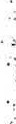 участвующих в оказании платных медицинских услуг ГБУЗ «ДСП № ЗО ДЗМ»      ФИОДолжностьУровень образования(Образовательное учреждение, год окончания, специальность, квалификация)Сертификат специалиста/аккредитация (специальность, срок действия)КузьмичевскаяМаринаВикторовнаВрач-стоматолог детский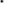 Специалитет: «Московский медицинский стоматологический институт», 1991 г., «Стоматология».Интернатура: «Московский медицинский стоматологический  институт им. Н.А. Семашко», 1992 г., «Стоматология  детская».Аспирантура: «Московский медицинский стоматологический  институт», 1996 г., кандидат медицинских наук - 1998 г.Профессиональная переподготовка: ФГБОУ «Центральный научно-исследовательский институт организации и информатизации здравоохранения»» МЗ РФ, г. Москва, 2014  г. «Организация здравоохранения и общественное здоровье»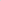 Профессиональная переподготовка: ГАОУ ВПО «Московский городской университет управления Правительства Москвы им. Ю.М.Лужкова", 2020 г., «Специалист по государственному и муниципальному управлению».«Организацияздравоохранения и общественное здоровье» 24.06.2019 – 23.06.2024 гг.«Стоматология детская» 30.11.2020 – 29.11.2025 гг.Сорокин Никита ИльичВрач-стоматолог Специалитет: ФГАОУ ВО «Российский университет дружбы народов», г. Москва, 2022 г., «Стоматология»Первичная аккредитация,«Стоматология» 18.06.2022-17.06.2027Овчинников Виктор ВладиславовичВрач-стоматологСпециалитет: ФГБОУ ВО «Московский государственный медико-стоматологический университет им. АИ. Евдокимова» МЗ РФ,  г. Москва, 2023 г., «Стоматология».Первичная аккредитация,«Стоматология» 14.07.2023-13.07.2028Хапаев Исмаил АлхазовичВрач стоматолог-хирургСпециалитет: ФГБОУ ВО «Кабардино-Балкарский государственный университет им. Х.М. Бербекова»,  г. Нальчик,  2019 г., «Стоматология»Ординатура: :ФГАОУ ВО «Российский университет дружбы народов», г. Москва, 2021 г., «Стоматология общей практики»Профессиональная переподготовка: ЧОУ ДПО «Эко-образование, г. Ижевск, 2019 г., «Стоматология хирургическая».«Стоматология хирургическая» 26.12.2019 – 25.12.2024Даниленко АннаМихайловнаВрач-ортодонтВрач-ортодонтСпециалитет: «Московский государственный медико-стоматологический университет», 2002г., «Стоматология»Ординатура «Московский государственный медико-стоматологический университет»,  2004 г. «Ортодонтия».Специалитет: «Московский государственный медико-стоматологический университет», 2002г., «Стоматология»Ординатура «Московский государственный медико-стоматологический университет»,  2004 г. «Ортодонтия».«Ортодонтия»25.03.2020-24.03.2025 гг.Пономаренко Елизавета ДмитриевнаВрач-ортодонтВрач-ортодонтСпециалитет: ФГАОУ ВО «Российский университет дружбы народов», г. Москва, 2020 г., «Стоматология»Ординатура: ФГБОУ ДПО «Российская медицинская академия непрерывного профессионального образования» МЗ РФ, г. Москва,  2022 г., «Ортодонтия»Специалитет: ФГАОУ ВО «Российский университет дружбы народов», г. Москва, 2020 г., «Стоматология»Ординатура: ФГБОУ ДПО «Российская медицинская академия непрерывного профессионального образования» МЗ РФ, г. Москва,  2022 г., «Ортодонтия»Первичная специализированная  аккредитация,«Ортодонтия» 27.07.2022-26.07.2027СкурыдинаИринаНиколаевнаЗубной врачЗубной врачОренбургское медицинское училище, 1989г, по специальности «Стоматология».Оренбургское медицинское училище, 1989г, по специальности «Стоматология». «Стоматология» 12.12.2019-11.12.2024гг.Спицына Любовь ОлеговнаЗубной врачРентгенлаборантЗубной врачРентгенлаборантКостромское медицинское училище, 1996 г.  по специальности «Стоматология»Профессиональная переподготовка: Частное учреждение ДПО «Институт переподготовки и повышения квалификации специалистов здравоохранения», г. Новосибирск, 2020г., «Рентгенология».Костромское медицинское училище, 1996 г.  по специальности «Стоматология»Профессиональная переподготовка: Частное учреждение ДПО «Институт переподготовки и повышения квалификации специалистов здравоохранения», г. Новосибирск, 2020г., «Рентгенология».Периодическая аккредитация«Стоматология» 26.03.2024-25.03.2029 гг.«Рентгенология» 17.11.2020-16.11.2025 гг.Гершевская Наталья МарковнаСтаршая медицинская сестраГигиенист стоматологический Старшая медицинская сестраГигиенист стоматологический Куйбышевское медицинское училище № 1 им. Н.Ляпиной, 1991 г., квалификация «Фельдшер».Профессиональная переподготовка: Многопрофильный учебный центр ДПО «Образовательный стандарт», г. Москва, 2020 г., «Сестринское дело».Профессиональная переподготовка: Многопрофильный учебный центр ДПО «Образовательный стандарт», г. Москва, 2020 г., «Организация сестринского дела»Профессиональная переподготовка: ГОУ ВПО «Московский государственный медико-стоматологический университет ФА по здравоохранению и социальному развитию», г. Москва,  2007 г., «Стоматология профилактическая»Куйбышевское медицинское училище № 1 им. Н.Ляпиной, 1991 г., квалификация «Фельдшер».Профессиональная переподготовка: Многопрофильный учебный центр ДПО «Образовательный стандарт», г. Москва, 2020 г., «Сестринское дело».Профессиональная переподготовка: Многопрофильный учебный центр ДПО «Образовательный стандарт», г. Москва, 2020 г., «Организация сестринского дела»Профессиональная переподготовка: ГОУ ВПО «Московский государственный медико-стоматологический университет ФА по здравоохранению и социальному развитию», г. Москва,  2007 г., «Стоматология профилактическая»«Сестринское дело» 15.12.2020-14.12.2025 гг.«Организация сестринского дела» 19.10.2020-18.10.2025 гг.28.12.2020- 27.12.2025 гг.Пащевский Александр ГеннадьевичВрач-физиотерапевтВрач-физиотерапевтСпециалитет: ГОУ ВПО «Российский государственный медицинский университет», г. Москва, 2011г., «Лечебное дело”Ординатура: ГБОУ ДПО «Российская медицинская академия последипломного образования», г. Москва, 2013 г., «Оториноларингология».Профессиональная переподготовка: ООО 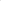 «Межотраслевой Институт Госаттестации», 2019 г., г. Пермь, «Физиотерапия», квалификация «Врач-физиотерапевт»Специалитет: ГОУ ВПО «Российский государственный медицинский университет», г. Москва, 2011г., «Лечебное дело”Ординатура: ГБОУ ДПО «Российская медицинская академия последипломного образования», г. Москва, 2013 г., «Оториноларингология».Профессиональная переподготовка: ООО «Межотраслевой Институт Госаттестации», 2019 г., г. Пермь, «Физиотерапия», квалификация «Врач-физиотерапевт»«Организацияздравоохранения и общественное здоровье»27.12.2019-26.12.2024 гг.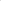 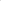 «Физиотерапия» 21.08.2019- 20.08.2024 гг. Дубовицкая Юлия ВладимировнаСпециалитет: ГОУ «Московский городской педагогический университет», 2000 г., «Логопедия».Повышение квалификации : ГОУ ДПО «Российская медицинская академия последипломного образования”, 2009 г.,  «Медицинская психология в детской и подростковой психиатрии»Повышение квалификации: ГБОУ «Центр профессиональной подготовки кадров и последипломного образования Департамента здравоохранения города Москвы», 2014 г.,  «Инновационные педагогические технологии. Модернизированные технологии развития речи».  Повышение квалификации:  ФГБОУ ДПО «Российская медицинская академия непрерывного профессионального образования“, г. Москва, 2019 г., «Актуальный вопросы медицинской психологии».Высшая квалификационная категория2019-2024гг.Повышение квалификации 26.10.2019-25.10.2024 гг.Дубовицкая Юлия ВладимировнаЛогопедСпециалитет: ГОУ «Московский городской педагогический университет», 2000 г., «Логопедия».Повышение квалификации : ГОУ ДПО «Российская медицинская академия последипломного образования”, 2009 г.,  «Медицинская психология в детской и подростковой психиатрии»Повышение квалификации: ГБОУ «Центр профессиональной подготовки кадров и последипломного образования Департамента здравоохранения города Москвы», 2014 г.,  «Инновационные педагогические технологии. Модернизированные технологии развития речи».  Повышение квалификации:  ФГБОУ ДПО «Российская медицинская академия непрерывного профессионального образования“, г. Москва, 2019 г., «Актуальный вопросы медицинской психологии».Высшая квалификационная категория2019-2024гг.Повышение квалификации 26.10.2019-25.10.2024 гг.Дубовицкая Юлия ВладимировнаСпециалитет: ГОУ «Московский городской педагогический университет», 2000 г., «Логопедия».Повышение квалификации : ГОУ ДПО «Российская медицинская академия последипломного образования”, 2009 г.,  «Медицинская психология в детской и подростковой психиатрии»Повышение квалификации: ГБОУ «Центр профессиональной подготовки кадров и последипломного образования Департамента здравоохранения города Москвы», 2014 г.,  «Инновационные педагогические технологии. Модернизированные технологии развития речи».  Повышение квалификации:  ФГБОУ ДПО «Российская медицинская академия непрерывного профессионального образования“, г. Москва, 2019 г., «Актуальный вопросы медицинской психологии».Высшая квалификационная категория2019-2024гг.Повышение квалификации 26.10.2019-25.10.2024 гг.Дубовицкая Юлия ВладимировнаСпециалитет: ГОУ «Московский городской педагогический университет», 2000 г., «Логопедия».Повышение квалификации : ГОУ ДПО «Российская медицинская академия последипломного образования”, 2009 г.,  «Медицинская психология в детской и подростковой психиатрии»Повышение квалификации: ГБОУ «Центр профессиональной подготовки кадров и последипломного образования Департамента здравоохранения города Москвы», 2014 г.,  «Инновационные педагогические технологии. Модернизированные технологии развития речи».  Повышение квалификации:  ФГБОУ ДПО «Российская медицинская академия непрерывного профессионального образования“, г. Москва, 2019 г., «Актуальный вопросы медицинской психологии».Высшая квалификационная категория2019-2024гг.Повышение квалификации 26.10.2019-25.10.2024 гг.Дубовицкая Юлия ВладимировнаСпециалитет: ГОУ «Московский городской педагогический университет», 2000 г., «Логопедия».Повышение квалификации : ГОУ ДПО «Российская медицинская академия последипломного образования”, 2009 г.,  «Медицинская психология в детской и подростковой психиатрии»Повышение квалификации: ГБОУ «Центр профессиональной подготовки кадров и последипломного образования Департамента здравоохранения города Москвы», 2014 г.,  «Инновационные педагогические технологии. Модернизированные технологии развития речи».  Повышение квалификации:  ФГБОУ ДПО «Российская медицинская академия непрерывного профессионального образования“, г. Москва, 2019 г., «Актуальный вопросы медицинской психологии».Высшая квалификационная категория2019-2024гг.Повышение квалификации 26.10.2019-25.10.2024 гг.Дубовицкая Юлия ВладимировнаСпециалитет: ГОУ «Московский городской педагогический университет», 2000 г., «Логопедия».Повышение квалификации : ГОУ ДПО «Российская медицинская академия последипломного образования”, 2009 г.,  «Медицинская психология в детской и подростковой психиатрии»Повышение квалификации: ГБОУ «Центр профессиональной подготовки кадров и последипломного образования Департамента здравоохранения города Москвы», 2014 г.,  «Инновационные педагогические технологии. Модернизированные технологии развития речи».  Повышение квалификации:  ФГБОУ ДПО «Российская медицинская академия непрерывного профессионального образования“, г. Москва, 2019 г., «Актуальный вопросы медицинской психологии».Высшая квалификационная категория2019-2024гг.Повышение квалификации 26.10.2019-25.10.2024 гг.Бабина Екатерина АнатольевнаЗубной техник Медицинская сестраГОУ СПО города Москвы «Медицинское училище № 1», 2010 г., г. Москва,  «Стоматология ортопедическая»Профессиональная переподготовка: ООО «Межотраслевой Институт Госаттестации»,г. Пермь,  2019 г., «Сестринское дело».«Стоматология ортопедическая» 05.10.2019-04.10.2024 гг.«Сестринское дело» 27.12.2019-26.12.2024 гг.Волков Дмитрий ГеннадьевичЗубной техник ГОУ СПО города Москвы «Медицинское училище № 3», 2011 г., г. Москва, «Сестринское дело»Профессиональная переподготовка: ЧУ ПОО  «Интерколледж», г. Москва, 2015 г., «Стоматология ортопедическая».«Стоматология ортопедическая» 30.12.2020-29.12.2025 гг.Наджиева Фарида Ясер кызы Медицинская сестраГБ ПОУ ДЗМ «Медицинский колледж № 5»,г. Москва, 2017 г., «Сестринское дело».«Сестринское дело» 30.12.2020-29.12.2025 гг.Джансултанова Ксения ЖумагельдыевнаМедицинская сестраФГАОУ ВО «Российский национальный исследовательский медицинский университет им. Н.И. Пирогова» МЗ РФ, г. Москва, 2020 г, «Сестринское дело»Первичная аккредитация«Сестринское дело»,26.10.2023-25.10.2028 гг.Завьялова Ирина ЯковлевнаМедицинская сестраМедицинская сестра по физиотерапииМедицинское училище № 3 г. Москвы, 1978 г., медицинская сестра для детских учреждений.   Профессиональная переподготовка:  ГОБУ Центр повышения квалификации специалистов здравоохранения  ДЗМ, г. Москва, 2012 г.  «Физиотерапия»«Сестринское дело» 17.06.2019-16.06.2024 гг.«Физиотерапия»09.12.2020-08.12.2025 гг.Полищук Алеся ОлеговнаМедицинская сестраГБОУ СПО «Пензенский областной медицинский колледж», 2013 г.,   г. Пенза «Сестринское дело».«Сестринское дело» 28.12.2020-27.12.2025 гг.Козырина Юлиана ЕвгеньевнаМедицинская сестраФГАОУ ВО «Российский национальный исследовательский медицинский университет им. Н.И. Пирогова» МЗ РФ, г. Москва, 2023 г., «Сестринское дело»Первичная аккредитация«Сестринское дело»,02.11.2023- 01.11.2028 гг.Тимошина Дарья ДмитриевнаМедицинская сестраФГ АОУ ВО «РУДН им. Патриса Лулумбы»,  Москва, 2023 г., «Сестринское дело»Первичная аккредитация«Сестринское дело»,29.08.2023- 28.08.2028 гг.